Kunów, dnia ____________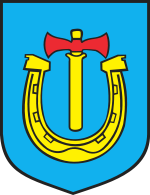 FORMULARZ ZGŁOSZENIA UWAGW RAMACH KONSULTACJI SPOŁECZNYCHPROJEKTU STRATEGII ROZWOJU MIASTA I GMINY KUNÓW NA LATA 2021 – 2030Uzupełniony formularz prosimy przesłać do dnia 11 maja 2022 r. pocztą elektroniczną na adres: urzad@kunow.pl albo osobiście/pocztą tradycyjną na adres: Urząd Miasta i Gminy w Kunowie, ul. Warszawska 45B,27 – 415 Kunów. W tytule emaila prosimy wpisać „Konsultacje społeczne Strategii Rozwoju”. Uwagi i wnioski zgłoszone po 11 maja 2022 r. nie będą rozpatrywane.FORMULARZ ZGŁOSZENIA UWAGInformacje o zgłaszającym:Zgłaszane uwagi, opinie, propozycje:	Podpis ________________________/czytelny podpis zawierający imię i nazwisko albo pieczęć z danymi podpisującej osoby i podpis/W przypadku pytań prosimy o kontakt telefoniczny lub mailowy: 41 26 13 174 w. 51, urzad@kunow.pl.Organem właściwym do rozpatrzenia zgłoszonych opinii, uwag i wniosków jest Urząd Miasta i Gminy w Kunowie.KLAUZULA INFORMACYJNA:sImię i nazwiskoInstytucjaAdres do korespondencjiAdres e-mailTel./faxLp.RozdziałStronaObecny zapisTreść uwagi/propozycja zmianyUzasadnienie zmiany1.2.3. hAdministratorem danych osobowych jest Burmistrz Miasta i Gminy w Kunowie działający w imieniu  Urzędu Miasta i Gminy w Kunowie z siedzibą przy ul. Warszawska 45B, 27-415 Kunów.Inspektor danych osobowychU administratora danych osobowych wyznaczony jest inspektor ochrony danych, z którym można skontaktować się poprzez e-mail: iod@kunow.pl lub tel. 412613174.Cel przetwarzania oraz podstawa prawna przetwarzaniaArt. 6 ust. 1 lit. c RODO, (tzn. przetwarzanie jest niezbędne do wypełnienia obowiązku prawnego), art. 6 ust. 1 lit. a (tzn. przetwarzanie jest realizowanena podstawie wyrażonej zgody) oraz art. 9 ust. 2 lit. g RODO (tzn. przetwarzanie jest niezbędne do wykonania zadania realizowanego w interesie publicznym lub w ramach sprawowania władzy publicznej powierzonej administratorowi).Dane osobowe są przetwarzane w celu realizacji zadań własnych gminy przewidzianych w ustawie z dnia 8 marca 1990 r. o samorządzie gminnym oraz innych ustaw, które nakładają na gminę obowiązek wykonywania zadań zleconych z zakresu administracji rządowej, a także z zakresu organizacji przygotowań i przeprowadzenia wyborów powszechnych oraz referendów oraz w związku z ustawą z dnia 6 września 2001r. o dostępie do informacji publicznej.Okres, przez który dane będą przechowywaneDane osobowe będą przechowywane przez czas wskazany w przepisach prawa (tj. § 63 ust. 1 Instrukcji kancelaryjnej), a następnie archiwizowane zgodnie z obowiązującymi w tym zakresie przepisami prawa 
(w Jednolitym rzeczowym wykazie akt organów gminy i związków międzygminnych oraz urzędów obsługujących te organy i związki oraz w Instrukcji archiwalnej).Odbiorcy danychDane osobowe mogą być udostępniane innym odbiorcom lub kategoriom odbiorców danych osobowych, którymi mogą być:  1) podmioty upoważnione do odbioru danych osobowych na podstawie odpowiednich przepisów prawa; 2) podmioty, które przetwarzają dane osobowe w imieniu Administratora na podstawie zawartej umowy powierzenia przetwarzania danych osobowych
 (tzw. podmioty przetwarzające).Przekazanie danych
poza EOGDane osobowe nie będą przekazywane do państwa trzeciego lub organizacji międzynarodowej.Prawa osoby, której dane dotycząOsobie, której dane dotyczą przysługuje prawo dostępu do swoich danych osobowych, żądania ich sprostowania lub usunięcia lub ograniczenia przetwarzania, prawo do wniesienia sprzeciwu wobec przetwarzania, prawo do przenoszenia danych.Osobie, której dane przetwarzane są na podstawie wyrażonej zgody przysługuje prawo do cofnięcia tej zgody 
w dowolnym momencie. Cofnięcie zgody nie ma wpływu na zgodność przetwarzania z prawem, którego dokonano na podstawie wcześniej wyrażonej zgody.W celu realizacji poważnych praw należy skontaktować się z Inspektorem ochrony danych.Osobie, której dane dotyczą przysługuje prawo wniesienia skargi dotyczącej niezgodności przetwarzania przekazanych danych osobowych z RODO do organu nadzorczego, którym jest Prezes Urzędu Ochrony Danych Osobowych z siedzib
ul. Stawki 2, 00-193 Warszawa.Informacja o zautomatyzowanym podejmowaniu decyzji,
w tym o profilowaniuDane osobowe nie podlegają zautomatyzowanemu podejmowaniu decyzji, w tym profilowaniu.Informacja
o dobrowolności podania danychPodanie danych osobowych, co do zasady wynika z przepisu prawa. W wypadku, gdy podanie danych osobowych jest dobrowolne, ale konieczne do załatwienia sprawy, ich niepodanie będzie skutkować brakiem możliwości załatwienia sprawy.